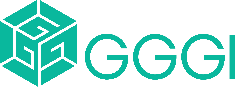 Información de la OrganizaciónNombre de la OrganizaciónPor favor, escriba aquíDirecciónPor favor, escriba aquíCiudadPor favor, escriba aquíCódigo PostalPor favor, escriba aquíAños de experiencia de la compañíaPor favor, escriba aquíRégimen legal del desarrollador del proyectoPor favor, escriba aquíSitio webPor favor, escriba aquíInformación de ContactoNombre(s)Por favor, escriba aquíApellido(s)Por favor, escriba aquíSexoPor favor, escriba aquíNacionalidadPor favor, escriba aquíPosiciónPor favor, escriba aquíEmailPor favor, escriba aquíNúmero personalPor favor, escriba aquí¿Cómo se enteró de la iniciativa?Por favor, escriba aquí